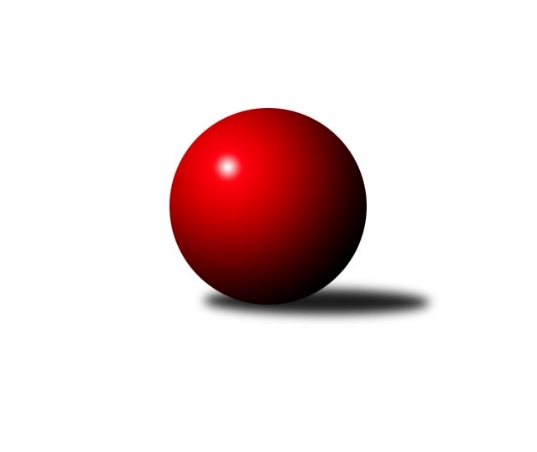 Č.20Ročník 2016/2017	19.3.2017Nejlepšího výkonu v tomto kole: 3275 dosáhlo družstvo: TJ Jiskra Rýmařov ˝A˝3. KLM C 2016/2017Výsledky 20. kolaSouhrnný přehled výsledků:KK Šumperk˝A˝	- TJ Start Rychnov n. Kn.	6:2	3186:3127	12.0:12.0	18.3.TJ Tatran Litovel ˝A˝	- Sokol Přemyslovice˝A˝	7:1	3071:2984	16.0:8.0	18.3.HKK Olomouc ˝B˝	- KK Zábřeh ˝B˝	7:1	3269:3244	15.5:8.5	18.3.TJ  Odry ˝A˝	- SKK  Náchod	6:2	3236:3197	12.0:12.0	18.3.TJ  Prostějov ˝A˝	- TJ Sokol Bohumín ˝A˝	5:3	3208:3160	11.5:12.5	18.3.TJ Jiskra Rýmařov ˝A˝	- TJ Zbrojovka Vsetín ˝A˝		dohrávka		25.3.Tabulka družstev:	1.	TJ  Prostějov ˝A˝	20	13	1	6	96.0 : 64.0 	259.0 : 221.0 	 3182	27	2.	TJ Jiskra Rýmařov ˝A˝	19	11	3	5	89.5 : 62.5 	243.5 : 212.5 	 3219	25	3.	KK Šumperk˝A˝	20	12	0	8	89.5 : 70.5 	253.0 : 227.0 	 3178	24	4.	TJ Sokol Bohumín ˝A˝	20	11	1	8	92.0 : 68.0 	249.0 : 231.0 	 3131	23	5.	HKK Olomouc ˝B˝	20	11	0	9	82.5 : 77.5 	245.5 : 234.5 	 3154	22	6.	SKK  Náchod	20	10	0	10	78.0 : 82.0 	231.5 : 248.5 	 3153	20	7.	TJ Tatran Litovel ˝A˝	20	8	2	10	77.5 : 82.5 	236.0 : 244.0 	 3176	18	8.	KK Zábřeh ˝B˝	20	8	2	10	74.0 : 86.0 	244.5 : 235.5 	 3181	18	9.	TJ Zbrojovka Vsetín ˝A˝	19	8	1	10	77.0 : 75.0 	231.0 : 225.0 	 3170	17	10.	TJ  Odry ˝A˝	20	6	3	11	65.5 : 94.5 	212.0 : 268.0 	 3145	15	11.	TJ Start Rychnov n. Kn.	20	7	1	12	64.0 : 96.0 	225.5 : 254.5 	 3154	15	12.	Sokol Přemyslovice˝A˝	20	7	0	13	66.5 : 93.5 	225.5 : 254.5 	 3179	14Podrobné výsledky kola:	 KK Šumperk˝A˝	3186	6:2	3127	TJ Start Rychnov n. Kn.	Miroslav Smrčka	139 	 117 	 143 	138	537 	 3:1 	 507 	 116	121 	 134	136	Oldřich Krsek	Gustav Vojtek	136 	 124 	 126 	124	510 	 0:4 	 554 	 149	130 	 137	138	Jiří Pácha	Petr Matějka	118 	 132 	 146 	133	529 	 2:2 	 519 	 129	121 	 121	148	Petr Galus	Adam Běláška	137 	 116 	 132 	127	512 	 4:0 	 465 	 126	102 	 126	111	Lubomír Šípek	Marek Zapletal	115 	 145 	 138 	136	534 	 2:2 	 523 	 126	117 	 131	149	Jakub Seniura	Josef Touš	158 	 130 	 138 	138	564 	 1:3 	 559 	 138	136 	 145	140	Roman Kindlrozhodčí: Nejlepší výkon utkání: 564 - Josef Touš	 TJ Tatran Litovel ˝A˝	3071	7:1	2984	Sokol Přemyslovice˝A˝	František Baleka	135 	 134 	 134 	117	520 	 3:1 	 503 	 133	131 	 115	124	Jiří Šoupal	Petr Axman	140 	 119 	 143 	139	541 	 4:0 	 496 	 138	110 	 132	116	Radek Grulich	Jiří Fiala	123 	 122 	 106 	128	479 	 3:1 	 461 	 116	119 	 110	116	Pavel Močár *1	Jakub Mokoš	152 	 144 	 98 	142	536 	 3:1 	 521 	 125	131 	 133	132	Tomáš Fraus	Kamil Axman	124 	 113 	 132 	134	503 	 2:2 	 495 	 127	118 	 130	120	Jan Sedláček	Jiří Čamek	127 	 120 	 116 	129	492 	 1:3 	 508 	 132	129 	 120	127	Eduard Tomekrozhodčí: střídání: *1 od 55. hodu Milan DvorskýNejlepší výkon utkání: 541 - Petr Axman	 HKK Olomouc ˝B˝	3269	7:1	3244	KK Zábřeh ˝B˝	Miroslav Dokoupil	145 	 122 	 136 	109	512 	 1:3 	 534 	 116	133 	 139	146	Miroslav Štěpán	Břetislav Sobota	148 	 168 	 135 	118	569 	 2:2 	 562 	 147	144 	 138	133	Tomáš Dražil	Dušan Říha	121 	 140 	 139 	125	525 	 3:1 	 514 	 132	130 	 131	121	Jan Körner	Milan Sekanina *1	113 	 152 	 133 	156	554 	 3:1 	 552 	 152	145 	 112	143	Martin Vitásek	Jaromír Hendrych ml.	143 	 170 	 126 	139	578 	 4:0 	 541 	 140	142 	 125	134	Milan Šula	Matouš Krajzinger	127 	 126 	 135 	143	531 	 2.5:1.5 	 541 	 153	126 	 127	135	Jiří Michálekrozhodčí: střídání: *1 od 31. hodu Josef ŠrámekNejlepší výkon utkání: 578 - Jaromír Hendrych ml.	 TJ  Odry ˝A˝	3236	6:2	3197	SKK  Náchod	Jaroslav Lušovský	129 	 131 	 131 	134	525 	 2:2 	 537 	 144	130 	 115	148	Aleš Tichý	Marek Frydrych	156 	 145 	 129 	137	567 	 2:2 	 547 	 139	147 	 139	122	Antonín Hejzlar	Petr Dvorský	116 	 136 	 145 	149	546 	 2:2 	 533 	 134	115 	 157	127	Tomáš Majer	Ondřej Gajdičiar	118 	 129 	 132 	138	517 	 0:4 	 574 	 148	139 	 147	140	Milan Gajdoš	Michal Pavič	147 	 148 	 132 	113	540 	 3:1 	 491 	 125	103 	 131	132	Tomáš Adamů	Karel Chlevišťan	133 	 136 	 146 	126	541 	 3:1 	 515 	 124	126 	 125	140	Jan Adamůrozhodčí: Nejlepší výkon utkání: 574 - Milan Gajdoš	 TJ  Prostějov ˝A˝	3208	5:3	3160	TJ Sokol Bohumín ˝A˝	Bronislav Diviš	148 	 137 	 130 	116	531 	 1:3 	 541 	 114	156 	 136	135	Jan Zaškolný	Michal Smejkal	140 	 132 	 137 	132	541 	 4:0 	 496 	 127	126 	 121	122	Karol Nitka	Roman Rolenc	111 	 133 	 138 	106	488 	 0.5:3.5 	 537 	 128	141 	 138	130	Fridrich Péli	Jan Pernica	128 	 136 	 133 	149	546 	 1:3 	 557 	 113	145 	 141	158	Roman Honl	Miroslav Znojil	125 	 130 	 154 	141	550 	 2:2 	 516 	 129	133 	 131	123	Pavel Niesyt	Aleš Čapka	122 	 140 	 145 	145	552 	 3:1 	 513 	 108	142 	 136	127	Aleš Kohutekrozhodčí: Nejlepší výkon utkání: 557 - Roman HonlPořadí jednotlivců:	jméno hráče	družstvo	celkem	plné	dorážka	chyby	poměr kuž.	Maximum	1.	Vlastimil Bělíček 	TJ Zbrojovka Vsetín ˝A˝	585.63	372.8	212.8	1.1	6/9	(626)	2.	Milan Dědáček 	TJ Jiskra Rýmařov ˝A˝	555.51	364.7	190.8	1.9	9/10	(618)	3.	Ladislav Stárek 	TJ Jiskra Rýmařov ˝A˝	550.67	362.8	187.8	2.9	9/10	(604)	4.	Josef Touš 	KK Šumperk˝A˝	548.52	370.2	178.3	3.9	10/10	(603)	5.	Marek Frydrych 	TJ  Odry ˝A˝	547.25	363.6	183.6	3.7	10/10	(614)	6.	Adam Běláška 	KK Šumperk˝A˝	547.19	369.0	178.2	4.4	9/10	(594)	7.	Eduard Tomek 	Sokol Přemyslovice˝A˝	546.79	367.5	179.3	4.8	9/10	(578)	8.	Karel Chlevišťan 	TJ  Odry ˝A˝	545.96	361.0	185.0	3.5	9/10	(600)	9.	Tomáš Hambálek 	TJ Zbrojovka Vsetín ˝A˝	545.07	360.0	185.1	4.6	8/9	(590)	10.	Jaroslav Tezzele 	TJ Jiskra Rýmařov ˝A˝	544.72	364.6	180.1	4.5	10/10	(595)	11.	Bronislav Diviš 	TJ  Prostějov ˝A˝	543.57	368.9	174.7	3.7	11/11	(616)	12.	Jiří Zezulka st. 	TJ Jiskra Rýmařov ˝A˝	543.55	364.4	179.2	4.8	9/10	(585)	13.	Kamil Axman 	TJ Tatran Litovel ˝A˝	543.25	363.4	179.8	3.2	8/10	(565)	14.	Břetislav Sobota 	HKK Olomouc ˝B˝	543.21	363.8	179.4	3.5	8/10	(603)	15.	Milan Šula 	KK Zábřeh ˝B˝	542.65	359.9	182.7	2.8	10/10	(580)	16.	Michal Pavič 	TJ  Odry ˝A˝	542.58	361.1	181.5	3.5	10/10	(581)	17.	Roman Kindl 	TJ Start Rychnov n. Kn.	541.31	364.1	177.2	4.4	9/11	(582)	18.	Jan Adamů 	SKK  Náchod	539.08	360.6	178.5	4.1	10/10	(603)	19.	Pavel Močár 	Sokol Přemyslovice˝A˝	538.70	368.3	170.4	6.7	8/10	(576)	20.	Jaroslav Sedlář 	KK Šumperk˝A˝	538.57	356.6	182.0	5.5	8/10	(579)	21.	Jiří Šoupal 	Sokol Přemyslovice˝A˝	537.67	365.8	171.8	7.5	8/10	(589)	22.	Jiří Michálek 	KK Zábřeh ˝B˝	537.52	365.9	171.6	5.1	7/10	(597)	23.	Miroslav Znojil 	TJ  Prostějov ˝A˝	536.84	358.7	178.1	4.3	9/11	(585)	24.	Aleš Čapka 	TJ  Prostějov ˝A˝	535.80	357.2	178.6	3.5	11/11	(590)	25.	Pavel Niesyt 	TJ Sokol Bohumín ˝A˝	535.60	359.9	175.7	5.3	10/10	(586)	26.	Tomáš Fraus 	Sokol Přemyslovice˝A˝	535.49	362.6	172.9	5.6	7/10	(569)	27.	Tomáš Dražil 	KK Zábřeh ˝B˝	534.96	360.2	174.8	5.2	9/10	(570)	28.	Radek Grulich 	Sokol Přemyslovice˝A˝	534.82	364.9	169.9	6.0	7/10	(560)	29.	Jan Pernica 	TJ  Prostějov ˝A˝	534.57	362.6	172.0	4.4	11/11	(577)	30.	Fridrich Péli 	TJ Sokol Bohumín ˝A˝	534.21	363.4	170.9	6.4	10/10	(562)	31.	Josef Šrámek 	HKK Olomouc ˝B˝	533.96	358.6	175.3	4.5	9/10	(628)	32.	Martin Vitásek 	KK Zábřeh ˝B˝	531.48	363.0	168.5	5.7	8/10	(591)	33.	Miroslav Talášek 	TJ Tatran Litovel ˝A˝	530.98	359.0	172.0	4.2	8/10	(579)	34.	Aleš Tichý 	SKK  Náchod	530.84	365.1	165.7	5.8	9/10	(592)	35.	Matouš Krajzinger 	HKK Olomouc ˝B˝	530.82	351.0	179.8	5.1	7/10	(590)	36.	Martin Dolák 	TJ Zbrojovka Vsetín ˝A˝	529.88	357.2	172.7	8.4	7/9	(567)	37.	Jaromír Hendrych ml. 	HKK Olomouc ˝B˝	529.20	356.2	173.0	3.5	10/10	(610)	38.	Jiří Pácha 	TJ Start Rychnov n. Kn.	529.19	355.8	173.4	4.6	9/11	(566)	39.	Marek Zapletal 	KK Šumperk˝A˝	529.02	358.2	170.8	5.9	10/10	(573)	40.	Jiří Fiala 	TJ Tatran Litovel ˝A˝	528.38	352.5	175.9	5.6	9/10	(569)	41.	Zoltán Bagári 	TJ Zbrojovka Vsetín ˝A˝	528.01	354.0	174.0	6.0	9/9	(581)	42.	Jiří Čamek 	TJ Tatran Litovel ˝A˝	527.71	358.0	169.7	4.9	9/10	(568)	43.	Jan Körner 	KK Zábřeh ˝B˝	527.60	357.0	170.6	5.1	10/10	(569)	44.	Jakub Mokoš 	TJ Tatran Litovel ˝A˝	527.45	355.2	172.2	5.7	8/10	(555)	45.	Jan Sedláček 	Sokol Přemyslovice˝A˝	526.09	355.2	170.9	6.4	9/10	(558)	46.	Dušan Říha 	HKK Olomouc ˝B˝	524.91	358.6	166.3	5.1	9/10	(557)	47.	Michal Smejkal 	TJ  Prostějov ˝A˝	524.57	351.3	173.3	5.6	9/11	(616)	48.	Tomáš Majer 	SKK  Náchod	522.96	355.2	167.8	6.0	9/10	(580)	49.	David Čulík 	TJ Tatran Litovel ˝A˝	522.51	358.2	164.3	6.1	9/10	(556)	50.	Antonín Hejzlar 	SKK  Náchod	522.03	353.9	168.2	7.5	9/10	(564)	51.	Tomáš Adamů 	SKK  Náchod	521.91	353.7	168.2	5.7	10/10	(586)	52.	Miroslav Štěpán 	KK Zábřeh ˝B˝	521.84	356.3	165.6	8.3	10/10	(563)	53.	Martin Kováčik 	SKK  Náchod	520.54	351.8	168.8	6.1	8/10	(568)	54.	Milan Sekanina 	HKK Olomouc ˝B˝	519.86	358.5	161.4	4.3	8/10	(549)	55.	Miroslav Smrčka 	KK Šumperk˝A˝	519.67	350.4	169.3	5.0	10/10	(571)	56.	Jaroslav Heblák 	TJ Jiskra Rýmařov ˝A˝	518.92	357.2	161.7	9.8	10/10	(575)	57.	Aleš Kohutek 	TJ Sokol Bohumín ˝A˝	518.28	352.6	165.7	6.6	10/10	(569)	58.	Tomáš Novosad 	TJ Zbrojovka Vsetín ˝A˝	517.99	358.8	159.2	7.2	9/9	(576)	59.	Roman Rolenc 	TJ  Prostějov ˝A˝	517.96	356.3	161.7	6.2	11/11	(553)	60.	Oldřich Krsek 	TJ Start Rychnov n. Kn.	516.98	357.8	159.2	7.2	10/11	(566)	61.	Karol Nitka 	TJ Sokol Bohumín ˝A˝	515.99	352.6	163.4	6.3	10/10	(558)	62.	Petr Galus 	TJ Start Rychnov n. Kn.	515.89	357.0	158.9	7.3	10/11	(575)	63.	Josef Pilatík 	TJ Jiskra Rýmařov ˝A˝	512.17	352.8	159.4	6.0	7/10	(547)	64.	Petr Matějka 	KK Šumperk˝A˝	511.32	353.4	158.0	5.8	7/10	(538)	65.	Stanislav Ovšák 	TJ  Odry ˝A˝	510.54	342.6	168.0	5.4	8/10	(539)	66.	Petr Dvorský 	TJ  Odry ˝A˝	508.67	345.8	162.9	7.3	10/10	(575)	67.	Jan Zaškolný 	TJ Sokol Bohumín ˝A˝	505.49	345.8	159.7	7.6	9/10	(542)		Milan Gajdoš 	SKK  Náchod	574.00	371.0	203.0	1.0	1/10	(574)		Václav Šmída 	TJ Start Rychnov n. Kn.	561.50	387.5	174.0	4.0	1/11	(569)		Libor Jung 	TJ Start Rychnov n. Kn.	554.17	373.3	180.8	4.3	3/11	(596)		David Urbánek 	TJ Start Rychnov n. Kn.	553.42	362.0	191.4	3.9	3/11	(607)		Mykola Vološčuk 	KK Zábřeh ˝B˝	553.25	367.5	185.8	7.0	2/10	(573)		Theodor Marančák 	TJ Zbrojovka Vsetín ˝A˝	550.00	369.0	181.0	2.3	2/9	(582)		Matěj Stančík 	TJ Start Rychnov n. Kn.	544.50	366.0	178.5	5.0	1/11	(553)		Petr Axman 	TJ Tatran Litovel ˝A˝	543.70	367.2	176.6	4.2	4/10	(598)		Ivan Říha 	TJ Zbrojovka Vsetín ˝A˝	542.00	362.6	179.4	5.2	3/9	(582)		Martin Holakovský 	TJ Start Rychnov n. Kn.	541.89	360.3	181.6	5.6	6/11	(584)		Jarosla Šmejda 	TJ Start Rychnov n. Kn.	541.00	389.0	152.0	11.0	1/11	(541)		Daniel Balcar 	SKK  Náchod	539.50	353.5	186.0	2.5	2/10	(554)		Petr Kuttler 	TJ Sokol Bohumín ˝A˝	538.43	356.6	181.8	3.8	5/10	(577)		Petr Dvořáček 	TJ Zbrojovka Vsetín ˝A˝	538.00	356.0	182.0	7.0	1/9	(538)		Michal Kala 	TJ Start Rychnov n. Kn.	536.00	384.0	152.0	7.5	1/11	(546)		Roman Honl 	TJ Sokol Bohumín ˝A˝	533.67	347.2	186.5	3.8	2/10	(557)		Libor Drábek 	SKK  Náchod	533.00	369.0	164.0	8.0	1/10	(533)		Jakub Seniura 	TJ Start Rychnov n. Kn.	532.40	366.1	166.3	7.6	6/11	(634)		Miroslav Hanzlík 	TJ Start Rychnov n. Kn.	531.86	356.4	175.5	5.3	7/11	(595)		Michal Kolář 	Sokol Přemyslovice˝A˝	529.00	348.5	180.5	6.0	2/10	(539)		Miroslav Kubík 	TJ Zbrojovka Vsetín ˝A˝	528.00	370.0	158.0	11.0	1/9	(528)		Martin Zaoral 	Sokol Přemyslovice˝A˝	527.67	365.3	162.3	8.0	3/10	(560)		David Stará 	SKK  Náchod	527.00	354.0	173.0	5.0	1/10	(527)		Vojtěch Rozkopal 	TJ  Odry ˝A˝	526.67	358.3	168.4	7.2	3/10	(564)		Petr Hájek 	Sokol Přemyslovice˝A˝	526.00	359.0	167.0	7.0	1/10	(526)		Ladislav Janáč 	TJ Jiskra Rýmařov ˝A˝	525.64	355.5	170.2	5.6	5/10	(565)		Libor Krajčí 	TJ Sokol Bohumín ˝A˝	525.00	350.0	175.0	7.0	1/10	(525)		Miroslav Dokoupil 	HKK Olomouc ˝B˝	523.48	359.9	163.6	6.3	5/10	(580)		Petr Černohous 	TJ  Prostějov ˝A˝	522.50	363.3	159.3	5.0	2/11	(531)		Jiří Doucha  ml.	SKK  Náchod	520.50	366.0	154.5	8.5	2/10	(530)		Miroslav Ondrouch 	Sokol Přemyslovice˝A˝	520.00	353.0	167.0	9.0	1/10	(520)		František Langer 	KK Zábřeh ˝B˝	518.00	350.5	167.5	6.0	2/10	(530)		René Světlík 	TJ Sokol Bohumín ˝A˝	518.00	372.0	146.0	14.0	1/10	(518)		František Baleka 	TJ Tatran Litovel ˝A˝	516.57	349.8	166.8	6.3	5/10	(562)		Stanislav Brosinger 	TJ Tatran Litovel ˝A˝	516.00	343.5	172.5	5.5	1/10	(519)		Petr Chlachula 	TJ Jiskra Rýmařov ˝A˝	514.00	357.0	157.0	5.7	3/10	(518)		Daniel Bělíček 	TJ Zbrojovka Vsetín ˝A˝	512.13	350.2	161.9	5.6	5/9	(557)		Michal Trochta 	TJ Zbrojovka Vsetín ˝A˝	511.50	349.8	161.8	7.3	2/9	(538)		Miroslav Dimidenko 	TJ  Odry ˝A˝	511.17	347.9	163.3	6.9	4/10	(531)		Gustav Vojtek 	KK Šumperk˝A˝	509.67	359.5	150.2	6.3	6/10	(538)		Miloš Voleský 	SKK  Náchod	505.67	351.7	154.0	10.3	3/10	(517)		Ludvík Vymazal 	TJ Tatran Litovel ˝A˝	504.50	345.5	159.0	8.0	2/10	(509)		Jan Frydrych 	TJ  Odry ˝A˝	504.00	345.0	159.0	6.0	1/10	(504)		Miroslav Plachý 	TJ  Prostějov ˝A˝	503.67	357.3	146.3	9.3	3/11	(519)		Jaroslav Lušovský 	TJ  Odry ˝A˝	501.17	345.1	156.1	8.4	5/10	(544)		Jiří Polášek 	TJ Jiskra Rýmařov ˝A˝	500.50	346.0	154.5	8.5	2/10	(509)		Radek Malíšek 	HKK Olomouc ˝B˝	499.50	346.0	153.5	7.5	2/10	(502)		Lukáš Modlitba 	TJ Sokol Bohumín ˝A˝	499.00	344.0	155.0	6.0	1/10	(499)		Miroslav Sigmund 	TJ Tatran Litovel ˝A˝	499.00	351.0	148.0	6.0	1/10	(499)		Jozef Kuzma 	TJ Sokol Bohumín ˝A˝	498.80	339.2	159.6	7.6	5/10	(568)		Zdeněk Grulich 	Sokol Přemyslovice˝A˝	494.67	335.4	159.2	6.0	3/10	(524)		Ondřej Gajdičiar 	TJ  Odry ˝A˝	493.50	358.0	135.5	12.5	2/10	(517)		Jiří Srovnal 	KK Zábřeh ˝B˝	493.33	331.0	162.3	8.0	3/10	(494)		Štefan Dendis 	TJ Sokol Bohumín ˝A˝	493.00	345.0	148.0	6.0	1/10	(493)		Zdeněk Peč 	Sokol Přemyslovice˝A˝	492.00	352.0	140.0	7.0	1/10	(492)		János Víz 	TJ Zbrojovka Vsetín ˝A˝	490.63	337.9	152.8	6.6	4/9	(515)		Jaroslav Vymazal 	KK Šumperk˝A˝	490.00	336.0	154.0	6.0	1/10	(490)		Lubomír Šípek 	TJ Start Rychnov n. Kn.	479.00	337.3	141.7	12.3	3/11	(523)		Milan Dvorský 	Sokol Přemyslovice˝A˝	477.17	335.1	142.1	13.3	4/10	(519)		Daniel Malina 	TJ  Odry ˝A˝	474.00	334.0	140.0	5.0	1/10	(474)		Miroslav Bodanský 	KK Zábřeh ˝B˝	471.50	340.5	131.0	14.0	2/10	(479)		Daniel Ševčík  st.	TJ  Odry ˝A˝	460.00	319.0	141.0	9.0	1/10	(460)		Radim Metelka 	TJ Zbrojovka Vsetín ˝A˝	451.00	330.0	121.0	13.0	1/9	(451)		Karel Navrátil 	TJ Zbrojovka Vsetín ˝A˝	438.00	298.0	140.0	14.0	1/9	(438)		Petr Spurný 	TJ Zbrojovka Vsetín ˝A˝	412.00	306.0	106.0	19.0	1/9	(412)Sportovně technické informace:Starty náhradníků:registrační číslo	jméno a příjmení 	datum startu 	družstvo	číslo startu9321	Josef Touš	18.03.2017	KK Šumperk˝A˝	9x11871	Roman Kindl	18.03.2017	TJ Start Rychnov n. Kn.	8x20935	Lubomír Šípek	18.03.2017	TJ Start Rychnov n. Kn.	5x468	Oldřich Krsek	18.03.2017	TJ Start Rychnov n. Kn.	6x14807	Jakub Seniura	18.03.2017	TJ Start Rychnov n. Kn.	10x24264	Ondřej Gajdičiar	18.03.2017	TJ  Odry ˝A˝	2x17123	Roman Honl	18.03.2017	TJ Sokol Bohumín ˝A˝	4x16412	Eduard Tomek	18.03.2017	Sokol Přemyslovice˝A˝	8x
Hráči dopsaní na soupisku:registrační číslo	jméno a příjmení 	datum startu 	družstvo	Program dalšího kola:21. kolo25.3.2017	so	10:00	TJ Jiskra Rýmařov ˝A˝ - TJ Zbrojovka Vsetín ˝A˝ (dohrávka z 20. kola)	1.4.2017	so	9:30	KK Šumperk˝A˝ - TJ  Odry ˝A˝	1.4.2017	so	10:00	TJ Start Rychnov n. Kn. - HKK Olomouc ˝B˝	1.4.2017	so	13:30	KK Zábřeh ˝B˝ - TJ Tatran Litovel ˝A˝	1.4.2017	so	13:30	TJ Sokol Bohumín ˝A˝ - TJ Jiskra Rýmařov ˝A˝	1.4.2017	so	13:30	TJ Zbrojovka Vsetín ˝A˝ - SKK  Náchod	1.4.2017	so	14:30	Sokol Přemyslovice˝A˝ - TJ  Prostějov ˝A˝	Nejlepší šestka kola - absolutněNejlepší šestka kola - absolutněNejlepší šestka kola - absolutněNejlepší šestka kola - absolutněNejlepší šestka kola - dle průměru kuželenNejlepší šestka kola - dle průměru kuželenNejlepší šestka kola - dle průměru kuželenNejlepší šestka kola - dle průměru kuželenNejlepší šestka kola - dle průměru kuželenPočetJménoNázev týmuVýkonPočetJménoNázev týmuPrůměr (%)Výkon12xVlastimil BělíčekVsetín A59411xVlastimil BělíčekVsetín A111.85943xLadislav StárekRýmařov A5903xLadislav StárekRýmařov A111.055906xMilan DědáčekRýmařov A5787xMilan DědáčekRýmařov A108.795782xJaromír Hendrych ml.Olomouc B5786xJosef ToušŠumperk˝A˝107.445641xMilan GajdošSKK  Náchod5741xMilan GajdošSKK  Náchod107.285745xBřetislav SobotaOlomouc B5692xJaromír Hendrych ml.Olomouc B106.62578